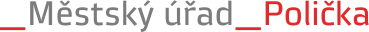 
Žádost o vydání voličského průkazu pro volby do 1/3 Senátu Parlamentu České republiky v senátním volebním obvodu č. 50 konané ve dnech:I. kolo 20. a 21. září 2024		případné II. kolo 27. a 28. září 2024Dle zákona č. 247/1995 Sb., o volbách do Parlamentu České republiky a o změně a doplnění některých dalších zákonů, ve znění pozdějších předpisů  ž á d á m  o vydání voličského průkazu pro volby do 1/3 Senátu Parlamentu České republiky 2024 v senátním volebním obvodu č. 50.Jméno, příjmení: .………………………………………………………………………………………………………………...Datum narození: ………………………………………………………………………………………………………………….Adresa trvalého pobytu: …………………………………………………………………………………………………….Požaduji voličský průkaz: □ pro obě kola□ pouze pro první kolo volby (20. a 21. září 2024)□ pouze pro druhé kolo volby (27. a 28. září 2024)Voličský průkaz/voličské průkazy:□ si vyzvednu osobně□ vyzvedne osoba, která se prokáže plnou mocí s mým úředně ověřeným podpisem                □ žádám o jeho/jejich doručení na adresu: ………………………………………………………………………. ………………………………………………………………………………………………………………………………………….(Beru na vědomí, že mi voličský průkaz bude zaslán do vlastních rukou).Beru na vědomí, že mi voličský průkaz bude vydán/voličské průkazy budou vydány nejdříve 5. září 2024.….………………………………………………								 podpis žadateleŽádost doručena ………………………		dne:  	................................................................V případě podání osobně OP č.: 			................................................................Žádost od voliče osobně převzala a totožnost ověřila: ............................................................Voličský průkaz osobně převzal/a ……………………………………………………………. dne: ……………………									…………………………… (podpis)